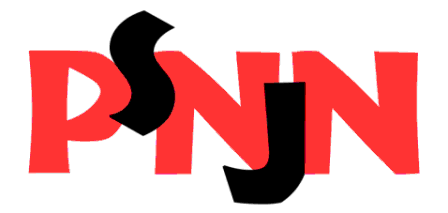 „Lust auf Lesen? –  II Ogólnopolski Konkurs Języka Niemieckiego KARTA ZGŁOSZENIAWojewództwo:                 ...................................................................Komitet Regionalny w       ...................................................................Nazwa (numer) szkoły:     ....................................................................Dane szkoły:miejscowość:          ....................................................................ulica:		          ....................................................................kod:                       ....................................................................e-mail:                   ....................................................................Liczba uczestników zgłoszonych do konkursu:           ...................................Nazwisko i imię organizatora etapu szkolnego:         ...................................Dane kontaktowe organizatora:e-mail:                  ....................................................................    telefon kontaktowy:       .............................................................załącznik nr 3Zgoda na udział dziecka w konkursieWyrażam zgodę, aby mój syn/moja córka ........................................................ brał/brała udział w II Ogólnopolskim Konkursie Języka Niemieckiego „Lust auf Lesen” …………………………..………..……………(data i czytelny podpis rodzica/opiekuna prawnego)załącznik nr 4Formularz dotyczący wyrażenia zgody na przetwarzanie danych osobowychprzez organizatora konkursuNiniejszymwyrażam zgodęnie wyrażam zgodyna przetwarzanie wizerunku mojego dziecka:przez Polskie Stowarzyszenie Nauczycieli Języka Niemieckiego z siedzibą w Warszawie (02-653), przy al. Niepodległości 22, w celu udokumentowania II Ogólnopolskiego Konkursu Języka Niemieckiego „Lust auf Lesen?”, w szczególności poprzez publikację zdjęć na stronie internetowej Stowarzyszenia.                   …………………………………………………………………………………………………………(imię i nazwisko dziecka)………………………................................................……………………(data i podpis rodzica/opiekuna prawnego)